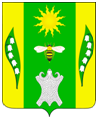 Совет Веселовского сельского поселенияУспенского районаРЕШЕНИЕ51 сессияот 26 января 2023  года									     № 152х. ВеселыйОб утверждении «Реестра должностей муниципальной службы в органах местного самоуправления Веселовского сельского поселения Успенского района»	В соответствии с Федеральным Законом от 2 марта 2007 года № 25-ФЗ «О муниципальной службе в Российской Федерации», Законами Краснодарского края от 8 июня 2007 года № 1244-КЗ «О муниципальной службе в Краснодарском крае» и от 8 июля 2007 года № 1243-КЗ «О реестре муниципальных должностей и Реестре должностей муниципальной службы в Краснодарском крае» Совет Веселовского сельского поселения Успенского района р е ш и л:1. Утвердить Реестр муниципальных должностей в органах местного самоуправления Веселовского сельского поселения Успенского района согласно приложению № 1.2. Утвердить Реестр должностей муниципальной службы в органах местного самоуправления Веселовского сельского поселения Успенского района согласно приложению № 2.3. Признать утратившим силу решение Совета Веселовского сельского поселения Успенского района от 19 ноября 2018 года № 192 «О реестре муниципальных должностей и Реестре должностей муниципальной службы органов местного самоуправления администрации Веселовского сельского поселения Успенского района» со всеми изменениями и дополнениями.4. Обнародовать настоящее решение в соответствии с Уставом Веселовского сельского поселения Успенского района. 5. Контроль за выполнением настоящего решения возложить на председателя постоянной комиссии по законодательству, правопорядку, правовой политике и вопросам местного самоуправления; по социальной защите и правам человека, социальным вопросам, вопросам образования, культуры, спорта и делам молодежи, социально-экономическим вопросам и бюджету, финансам, налогам и распоряжению муниципальной собственностью Совета Веселовского сельского поселения В.И.Бобрышеву.6. Настоящее решение вступает в силу со следующего дня после дня его официального обнародования, и распространяется на правоотношения, возникшие с 01 января 2023 года.Глава Веселовского сельского поселения Успенского района                   					Т.Я. КузнецоваПриложение №1к решению Совета Веселовского  сельского поселения Успенского районаот 23 января 2023 года № 152РЕЕСТР	муниципальных должностей в органах местного самоуправления Веселовского сельского поселения Успенского районаНастоящий Реестр разработан в соответствии с Законом Краснодарского края от 08 июня 2007 года № 1243-КЗ «О Реестре муниципальных должностей и Реестре должностей муниципальной службы в Краснодарском крае».В Реестр муниципальных должностей включаются должности, устанавливаемые Уставом Веселовского сельского поселения Успенского района в соответствии с федеральными законами, законами Краснодарского края, для непосредственного исполнения полномочий органов местного самоуправления Веселовского сельского поселения Успенского района:- Глава Веселовского сельского поселения Успенского района.Глава Веселовского сельскогопоселения Успенского района                   			                  Т. Я. КузнецоваПриложение №2к решению Совета Веселовского  сельского поселения Успенского районаот 23 января  2023 года № 152РЕЕСТР	должностей муниципальной службы в органах местного самоуправления Веселовского сельского поселения Успенского района	Настоящий реестр разработан в соответствии с Законом Краснодарского края от 8 июня 2007 года № 1243-КЗ «О реестре муниципальных должностей и Реестре должностей муниципальной службы в Краснодарском крае».1. Для непосредственного обеспечения исполнения полномочий органов местного самоуправления Веселовского сельского поселения Успенского района в исполнительно-распорядительном органе – администрации Веселовского сельского поселения Успенского района устанавливаются следующие должности муниципальной службы, подразделяемые по группам:а) ведущие  должности муниципальной службы: - главный специалист администрации Веселовского сельского поселения Успенского района;б) старшие должности муниципальной службы: - ведущий специалист администрации Веселовского сельского поселения Успенского района;Глава Веселовского сельского поселения Успенского района					         Т.Я. Кузнецова 